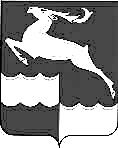 О введении кодов доходов бюджетной классификации  Во исполнение статьи 160.1 Бюджетного Кодекса Российской Федерации:ПОСТАНОВЛЯЮ:          1. Добавить код дохода, согласно приложения к настоящему постановлению, в постановление Администрации Недокурского сельсовета Кежемского района Красноярского края от 08.12.2022 № 85-п "Об утверждении перечня главных администраторов доходов бюджета Недокурского сельсовета Кежемского района Красноярского края"        2.Контроль за исполнением настоящего Постановления оставляю за собой.        3.Настоящее Постановление подлежит официальному опубликованию в периодическом издании «Недокурская газета» и подлежит размещению на сайте администрации.         4. Постановление вступает в силу в день, следующий за днем 
его официального опубликования, и применяется к правоотношениям, возникающим при составлении и исполнении местного бюджета, начиная 
с 01 января 2023 года.Глава Недокурского сельсовета                                                     В.И. ПросоваяАДМИНИСТРАЦИЯ НЕДОКУРСКОГО СЕЛЬСОВЕТАКЕЖЕМСКОГО РАЙОНА КРАСНОЯРСКОГО КРАЯПОСТАНОВЛЕНИЕ29 мая   2023                       п. Недокура                                           № 37-пПриложениек Постановлению администрации Недокурского сельсоветак Постановлению администрации Недокурского сельсоветак Постановлению администрации Недокурского сельсовета№ 37-п от 29.05.2023Главные администраторы доходов бюджета Недокурского сельсовета Кежемского района Красноярского краяГлавные администраторы доходов бюджета Недокурского сельсовета Кежемского района Красноярского краяГлавные администраторы доходов бюджета Недокурского сельсовета Кежемского района Красноярского краяГлавные администраторы доходов бюджета Недокурского сельсовета Кежемского района Красноярского краяГлавные администраторы доходов бюджета Недокурского сельсовета Кежемского района Красноярского края№ строки код администратораКод классификации доходов бюджетаНаименование кода классификации доходов бюджетаНаименование кода классификации доходов бюджета18072 02 49999 10 0025 150Прочие межбюджетные трансферты, передаваемые бюджетам сельских поселений (за содействие развитию налогового потенциала)Прочие межбюджетные трансферты, передаваемые бюджетам сельских поселений (за содействие развитию налогового потенциала)